Установка маслоочистительная 03.05.30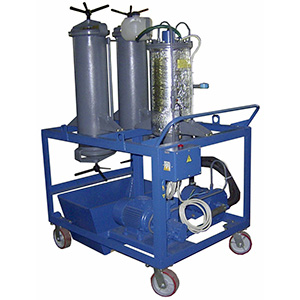 Установка предназначена для адсорбционной осушки и очистки от механических примесей трансформаторного масла, заливаемого в маслонаполненные электрические аппараты.
Установка может использоваться для регенерации трансформаторного масла при условии замены синтетического цеолита на силикагель, либо другой, предназначенный для этой цели сорбент.Артикул: 03.05.30ТЕХНИЧЕСКАЯ ХАРАКТЕРИСТИКА1. Производительность, м3/час0,52. Влагосодержание на выходе, г/т103. Тонкость фильтрации, мкм54. Нагреватель, типТЭН 15 А 250 В4.1. Мощность нагревателя, кВт3,754.2. Количество нагревателей, шт25. Насосная станция5.1.Привод-электрический5.1.1. Электродвигатель, типАИРМ90L65.1.2. Мощность, кВт1,55.1.3. Частота вращения, об/мин9305.2. Насос, типНШ10Г3 ОСТ 23.1.92-885.3. Клапан напорный, типКН 50.12,5 У15.4. Бак масляный со сменным фильтром 1й ступени, шт16. Общая установленная мощность, кВт107. Напряжение питания, В (Гц)3х380 (50)
Внимание: подключение осуществлять
гибким медным 4-х жильным кабелем
сечением не менее 4 мм2, так как ток
в фазе нагревателя достигает 35 Ампер8. Используемые сменные элементы фильтров механической очистки масла8.1. Фильтр 1-й ступени, тип 53.1012040 А
ТУ 4591.069.00232058-200218.2. Фильтр 2-й ступени, тип ЭФМ-011(Т-150-1012.040)
ТУ 23.51396560.0229. Количество тосола заливаемого в нагреватель, л1510. Максимальная температура нагрева масла в
змеевике нагревателя, 0С6011. Емкость адсорбера, л2611.1. Количество, шт212. Напряжение питания установки (50Гц), В38013. Установочная мощность, кВА914. Габаритные размеры (ДхШхВ) / масса, мм / кг1625 х 850 х 1630 / 294Возможны изменения основных параметров по Вашему техническому заданиюВозможны изменения основных параметров по Вашему техническому заданию* Производитель имеет право без предварительного уведомления вносить изменения в изделие, которые не ухудшают его технические характеристики, а являются результатом работ по усовершенствованию его конструкции или технологии производства* Производитель имеет право без предварительного уведомления вносить изменения в изделие, которые не ухудшают его технические характеристики, а являются результатом работ по усовершенствованию его конструкции или технологии производства